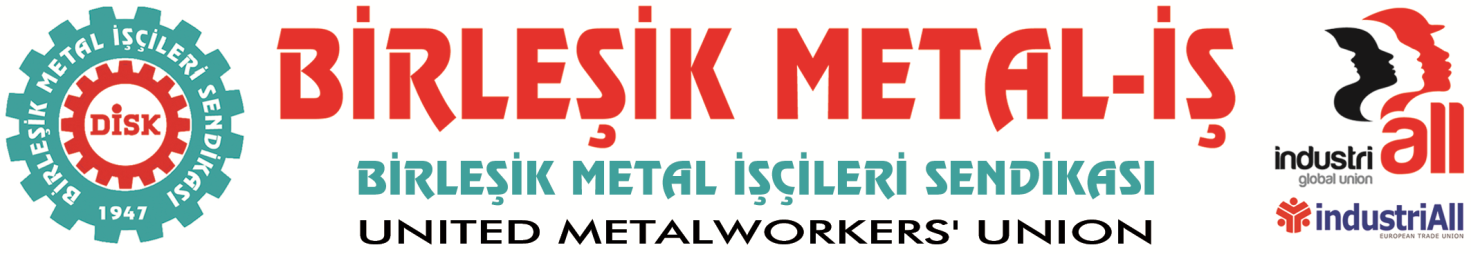 BASIN BÜLTENİ
26.12.2016ÜYE KİMLİK ARAŞTIRMAMIZ BAŞLADIÜyelerinin gerek hak ve çıkarlarını geliştirmek, gerekse ekonomik ve sosyal sorunlarına sahip çıkmak için bilimsel temelde çalışmalar yapmayı bir görev olarak gören sendikamız tarafından kapsamlı bir üye kimlik araştırması başlatılmıştır. Sendikamız tarafından dördüncüsü gerçekleştirilen üye kimlik araştırması, daha önce 1994, 1999 ve 2008 yıllarında yapılan araştırmaların bir devamı niteliğindedir. Araştırmanın daha önceki dönemlerde sonuçları kamuoyu ile paylaşılmış, sendikal politikalarımız şekillendirilirken bu araştırmaların sonuçlarından yararlanılmıştır. Aynı zamanda söz konusu veriler akademisyenlerin yaptığı çalışmalar için bir kaynak haline gelmiştir. Bu çalışmanın de önemli bir kaynak haline geleceği tartışmasızdır.Araştırmanın sendikamız üyelerinin ekonomik, kültürel ve sosyal olarak durumunu, sendikaya, toplusözleşmeye dair yaklaşımlarını, ekonomik, toplumsal ve siyasal gelişmeler karşısındaki tutumunu tespit ederek, sendikanın kısa, orta ve uzun vadeli politikalarını belirlerken her kademeden yöneticisine ve üyelerine bilimsel veriler temelinde hazırlanmış bir rapor sunmaktır.Araştırma toplu sözleşmeden faydalanan 21 bin 217 üyeyi kapsamaktadır.VERİ GÜVENLİĞİ VE GİZLİLİK Araştırma sistematik örnekleme yöntemi ile tesadüfi olarak seçilmiş 1516 üye ile gerçekleştirilecektir. Soru formu zarf içinde ilgili işyeri temsilcisi tarafından listede ismi olan üyeye teslim edilecektir. Soru formu 7 gün içinde listede ismi olan üye tarafından doldurarak, yine kapalı bir biçimde üzerine isim yazmadan temsilciye iade edilecektir. Kapalı zarflar hiçbir biçimde temsilcisi ve şube yönetici tarafından açılmayacak ve genel merkezde ilgili birime gönderilecektir. Veriler sadece sayısal analizde kullanılacaktır. Bu nedenle araştırmanın kiminle yapıldığı sadece araştırmanın sağlığı için önemlidir. Veriler işlenirken bu kişilerin kim oldukları bilinmeyecektir. Soru formlarına veri giren kişi ve araştırmacı haricinde kimse bakamayacaktır. Sistematik tesadüfi örnekleme, belli bir Anakütleden bilgisayar destekli ya da kimi sayısal tekniklerle anakütleyi temsil ettiği düşünülen bir kitlenin tesadüfen seçilmesidir. Tesadüfi olması araştırmanın yanlı sonuç vermesinin önüne geçmeyi amaçlamaktadır. Araştırmanın % 95-%98 güven aralığında % 3 kabul edilebilir hata payı ile gerçekleştirilmesi amaçlanmaktadır. Anketin doldurulup doldurulmaması ilgili üyenin kendi inisiyatifindedir. Anketin ilk sayfasında konuya ilişkin açıklama ile amaç ve hedef net olarak şu şekilde tanımlanmıştır. "Değerli üyemiz, bu soru formu sendikamız tarafından dördüncüsü gerçekleştirilen üye kimlik araştırması için hazırlanmıştır. Daha önce 1994, 1999 ve 2008 yıllarında yapılan araştırmaların sonuçları kamuoyu ile paylaşılmış, sendikal politikalarımız şekillendirilirken bu araştırmaların sonuçlarından yararlanılmıştır. Değerli üyemiz,Araştırma dairemiz tarafından bilgisayar ortamında tesadüfi olarak yapılan seçim sonucunda anketin uygulanacağı 1500 üyemizden biri olarak siz belirlenmiş durumdasınız. Soru formu size zarf içinde temsilciniz tarafından verilmiş olmalıdır. Siz de 7 gün içinde söz konusu formu doldurarak, yine kapalı bir biçimde üzerine isim yazmadan temsilcinize iletiniz. Kapalı zarflar genel merkezde ilgili birimce açılacak hiçbir biçimde isim kullanılmayacaktır. Veriler sadece sayısal analizde kullanılacaktır. Bu nedenle tek başlarına bir anlamları bulunmamaktadır. Değerli üyemiz, Anket formunu teslim edilen kişinin doldurması araştırmanın sağlığı açısından kritik bir öneme sahiptir. Bu nedenle formun doldurulmaması sizin dışınızda başka biri tarafından doldurulmasından daha iyidir. O yüzden formu lütfen siz doldurunuz. Herhangi bir sorunuz ya da sorununuz olursa genel merkezimizi arayabilirsiniz. Anket ortalama 45 dakika sürmektedir. Sendikamızın öz kaynaklarıyla yapılan bu araştırmaya katkınız son derece kıymetli olacaktır.Değerli katkınız ve sabrınız için teşekkür ederiz. Saygılarımızla...." Gerek sendikamızın gerekse akademik dünyanın işçi sınıfının dönüşümü, sendikal politikalar, borçlanma ve gelir durumları, siyasal yaklaşımlarındaki farklılaşmalar, öncelikli sorun alanları konusunda bilimsel bilgiye erişimini sağlamayı amaçlayan bu araştırmanın sosyal bilimler alanına ve katkı yapacağı inancı ve gururuyla kamuoyunun bilgisine sunarız.BİRLEŞİK METAL-İŞ SENDİKASI
Genel Yönetim Kurulu